Какое из чисел , ,  является иррациональным?2) Какое из чисел является лучшим приближением числа  ?А. 3     Б. 3,4     В. 3,6     Г. 43) Выберите  верное равенство               1.     2.     3.     4. 4) Выберите  неверное равенство 1.     2.     3.     4. 5) Расположите в порядке возрастания числа: ; ; 5,5.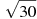 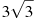 6) Расположите в порядке возрастания числа: ; ; 6.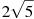 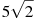 7) Найдите значение выражения . 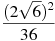 8) Упростите выражение . 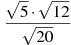 9) Найдите значение выражения . 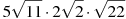 10) Найдите значение выражения: 11) Найдите площадь квадрата со стороной . 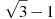 12) Сравните значения выражений: 3  и 5А) сравнить невозможно    б) 3 = 5         в) 3 < 5          г) 3 > 513) какое из данных чисел не входит в область определения выражения    :А)  -9    б) 10      в) 8,9      г) 014) Упростите выражение                                     1.             2.           3.          4. 15) Упростите выражение  - (1 - )2А. 2 - 1      Б.  - 1     В. 2 - 1    Г.  - 1.16) Вычислите  •  •А. 4     Б. 2       В.       Г. 17) Представьте выражение в виде степени с основанием c.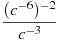 18) Представьте выражение в виде степени с основанием x.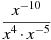 19) Вычислите: .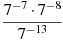 20) Найти частное         .А.  0,11,     Б.  1,1,     В.  0,011,     Г.  11.21) Найти частное     .А.  0,029,     Б.  29000,     В.  0,0029,     Г.  0,00029.22) Упростить выражение     .А.  4,5,     Б.       В.  9,     Г.  .23) Упростить выражение     .А.  5,4,     Б.  10,8,     В.  5,     Г.  .24) Какое из следующих выражений равно ?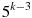 25) Найдите значение выражения: .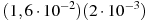 26) Найдите значение выражения при . 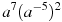 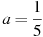 27) Сравните числа x и y, если , . 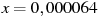 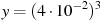 28) Сравните числа x и y, если , . 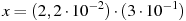 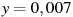 29) Выберите наименьшее из значений выражений:  ;    (2 -2)2 ;     -3;     3 -10·361.; ; 5,5 2.5,5; ; 3.; 5,5; 4.; ; 5,51.; 6; 2.; 6; 3.6; ; 4.; ; 61.-49 2.49 3.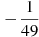 4.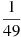 1.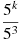 2.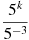 3.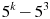 4.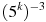 1.3200000 2.0,00032 3.0,000032 4.0,0000032